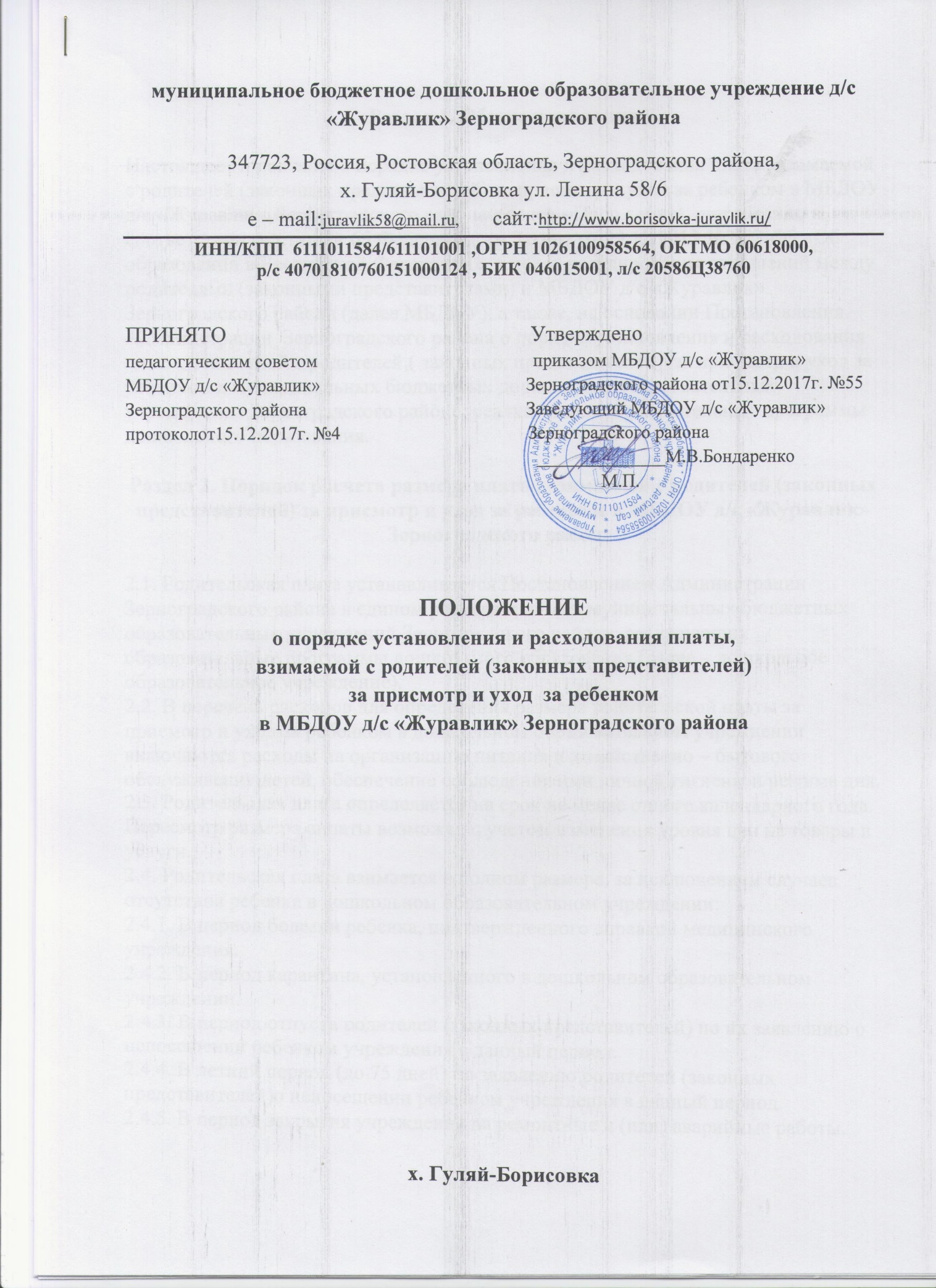 ПОЛОЖЕНИЕо порядке установления и расходования платы, взимаемой с родителей (законныхпредставителей) за присмотр и уход за ребенком в муниципальных бюджетных образовательных учреждениях Зерноградского района, реализующих образовательные программы дошкольного образованияРаздел 1. Общие положенияНастоящее Положение о порядке установления и расходования платы, взимаемой с родителей (законных представителей) за присмотр и уход за ребенком в МБДОУ д/с «Журавлик» Зерноградского района  (далее - Положение), разработано в соответствии со статьей 65 Федерального Закона от 29.12.2012 № 273-ФЗ «Об образовании в Российской Федерации», в целях регулирования отношений между родителями (законными представителями) и МБДОУ д/с «Журавлик» Зерноградского района (далее МБДОУ), а также упорядочения установления и расходования платы за присмотр и уход за ребенком в муниципальных бюджетных дошкольных образовательных учреждениях (далее - дошкольные образовательные учреждения).	Раздел 2. Порядок расчета размера платы, взимаемой с родителей (законныхпредставителей) за присмотр и уход за ребенком в МБДОУ д/с «Журавлик» Зерноградского района.2.1. Родительская плата устанавливается постановлением АдминистрацииЗерноградского района в едином размере для всех муниципальных бюджетных образовательных учреждений Зерноградского района, реализующих образовательные программы дошкольного образования (далее – дошкольное образовательное учреждение).2.2. В перечень расходов для определения размера родительской платы за присмотр и уход за ребенком в дошкольном образовательном учреждении включаются расходы на организацию питания и хозяйственно – бытового обслуживания детей, обеспечение соблюдения ими личной гигиены и режима дня.2.3. Родительская плата определяется на срок не менее одного календарного года.Пересмотр размера оплаты возможен с учетом изменения уровня цен на товары и услуги.2.4. Родительская плата взимается в полном размере, за исключением случаев отсутствия ребенка в дошкольном образовательном учреждении:2.4.1. В период болезни ребенка, подтвержденного справкой медицинского учреждения.2.4.2. В период карантина, установленного в дошкольном образовательном учреждении. 2.4.3. В период отпуска родителей (законных представителей) по их заявлению онепосещении ребенком учреждения в данный период.2.4.4. В летний период (до 75 дней) по заявлению родителей (законных представителей) о непосещении ребенком учреждения в данный период.2.4.5. В период закрытия учреждения на ремонтные и (или) аварийные работы.2.5. Льготы по оплате за присмотр и уход за ребенком в МБДОУ д/с «Журавлик»  Зерноградского района установлены для следующих категорий семей и родителей (законных представителей):2.5.1. В размере 100%:- на детей-инвалидов;- на детей-сирот и детей, оставшихся без попечения родителей, а также детей изприемных семей;- на детей с туберкулезной интоксикацией.2.5.2. В размере 50%:- на детей, у которых хотя бы один родитель является инвалидом I или II группы;- семьям, имеющим 3-х и более несовершеннолетних детей.2.6. При наличии у семьи права на применение нескольких льгот применению подлежит одна льгота по выбору родителей (законных представителей).2.7. Для получения права на льготу в учреждение предоставляется:- протокол (выписка из протокола) психолого-медико-педагогической комиссии – для категории детей-инвалидов, а также детей с туберкулезной интоксикацией;- правовой акт об установлении опеки - для категории детей-сирот и детей, оставшихся без попечения родителей, а также приемных детей;- пенсионное удостоверение или удостоверение инвалида - для категории детей-инвалидов и родителей-инвалидов I или II группы;- свидетельства о рождении несовершеннолетних детей - для категории семей, имеющих 3-х и более детей.2.8. Родители (законные представители) обязаны вносить родительскую плату не позднее 20 - го числа каждого месяца за текущий месяц, в соответствии с договором, заключенным между родителями (законными представителями) и дошкольным образовательным учреждением.Раздел 3. Порядок расходования платывзимаемой с родителей (законных представителей) за присмотр и уход за ребенком в МБДОУ д/с «Журавлик» Зерноградского района3.1. Плата, взимаемая с родителей (законных представителей) за присмотр и уход за ребенком в дошкольных образовательных учреждениях, зачисляется на лицевой счет учреждения для учета операций со средствами, полученными от предпринимательской и иной приносящей доход деятельности.3.2. Родительская плата учитывается в составе доходов, полученных отпредпринимательской и иной приносящей доход деятельности.3.3. Родительская плата расходуется в соответствии с планом финансово-хозяйственной деятельности дошкольного образовательного учреждения на организацию питания, хозяйственно – бытовое обслуживание детей, обеспечение соблюдения ими личной гигиены и режима дня.Раздел 4. Контроль и ответственностьза поступление и использование денежных средств4.1. Ответственность за организацию своевременного поступления родительской платы и целевое расходование средств несет руководитель дошкольного образовательного учреждения.4.2. Порядок взыскания задолженности с родителей (законных представителей) в случае несвоевременного внесения родительской платы определяется в соответствии с действующим законодательством, регулируется Уставом дошкольного образовательного учреждения и договором между родителями (законными представителями) и дошкольным образовательнымучреждением.4.3. Контроль за правильностью начисления размера родительской платы возлагается на руководителя и главного бухгалтера дошкольного образовательного учреждения.